 Colegio Isabel Riquelme             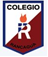 U.T.P.GUÍA DIGITAL N°2    TAREAASIGNATURA: Lenguaje  y MatemáticasDOCENTE: Lucía VargasSEMANA: 6 al 9 de abrilOBJETIVO APRENDIZAJE:   OA: Emplear medidas no estandarizadas para determinar longitud de objetos, registrando datos, en diversas situaciones.Núcleo: pensamiento matemático.Observar el video en un lugar cómodo y con silencio, comentar con el adulto que te ayuda de qué trata el video.https://www.youtube.com/watch?v=wk6WSiILWvUMedir con una lana de 20 cm y con la ayuda de un adulto los  siguientes objetos: EscobillónTu cama Ancho de la puerta.El adulto pregunta ¿Cuántas veces usaste el trozo de lana al medir cada objeto. 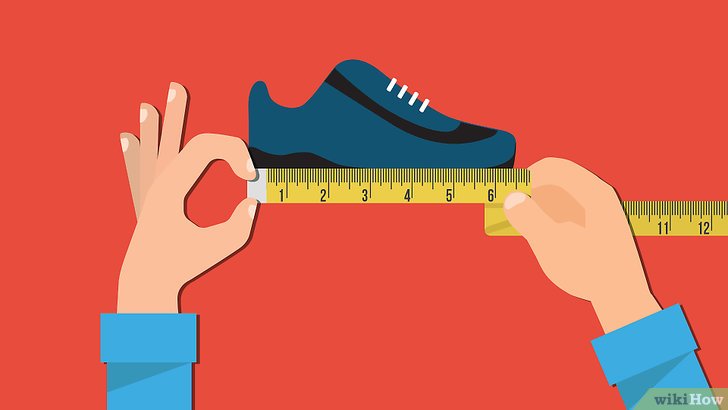 En una hoja con el nombre y fecha dibujar los objetos y colocar la cantidad. (si no tiene impresora)Anotar la medición. Colocando el número de las veces que usó para medir los objetosO A: Experimentar con diversos objetos estableciendo relaciones al clasificar en forma y color Núcleo: pensamiento matemático                            Figuras geométricas https://www.youtube.com/watch?v=5rT9-HmeNyI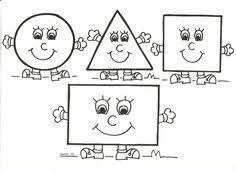 En un lugar cómodo, observar el video y responder preguntas que hacen en el video.Mediante el juego con la ayuda de tu familia busca objetos que tengas en casa con formas de las figuras  geométricas. Agrupar y contar cuantas tienes de cada una.Colear se según el color                                       SOLUCIONARIO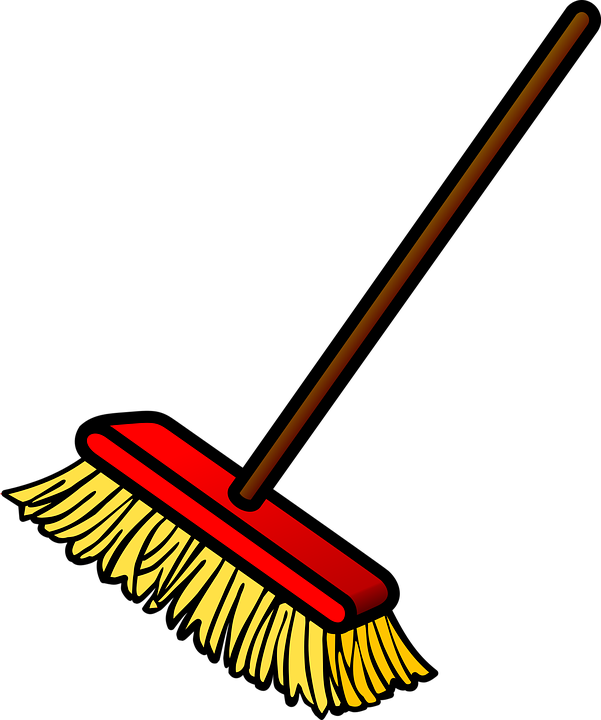 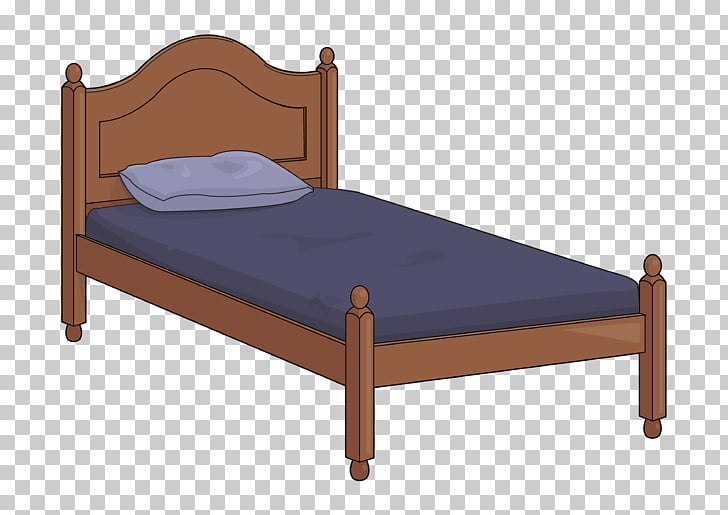 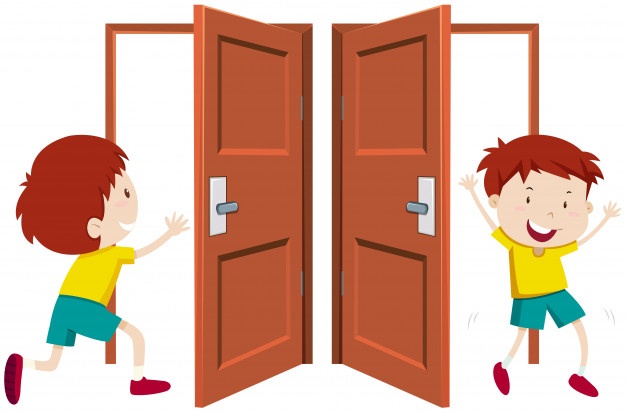 Coloca en los cuadrados,  la cantidad de objetos que encontraste en tu casa.ActividadesAutoevaluaciónMedidas de longitudBusca la lana con ayuda de la madre o adulto.Mide los objetos.Anota las cantidades.Figuras geométricas Participa en la canción, dando respuestas cuando se solicita en el video.Al mostrarlos les da el nombre correcto.Busca objetos de la casa con forma de las figuras geométricas.